        Ты не имеешь право уходить из жизни сам. Свою жизнь надо любить и дорожить ею, потому что нет на земле ни одного точно такого же человека как ТЫ. Радуйся жизни, небу, солнцу, облакам, улыбкам и радуге на небе. Помни, что рядом есть всегда люди, готовые тебе помочь!        Научись в любой неприятной ситуации находить всё то, что дает тебе силы в жизни. Измени свое отношение к любой проблеме.        Если уже что-то случилось, не нужно переживать, а лучше подумать, как решить проблему. Ты можешь обратиться за помощью к близким людям: маме, папе, брату, сестре - тем, кто тебя очень любит.        Трудности в жизни есть всегда и у каждого. Преодолевая их, ты становишься сильнее.    Измени свое отношение к проблемам, и они все реже будут приходить к тебе. Ты переживаешь сильные неудачи. Самое главное – не замыкайся на проблеме, мучающей тебя.    Вспомни, какое занятие приносит тебе хорошее настроение и попробуй отвлечься. Займись любимым делом, и ты постепенно забудешь о неудачах, из-за которых так страдаешь.   У тебя ничего не ладится, хочется махнуть на себя рукой и сказать: «Все пропало! Я уже ничего не могу сделать!». Борись до конца, сделай все возможное и невозможное, для того чтобы преодолеть любые жизненные ситуации, упорство всегда приносит победу.     Смотри на любую ситуацию с юмором, а для этого посмотри на себя со стороны. Не вспоминай прошлое. Забывай обиды и поражения, не вспоминай о том, чего уже не вернуть. В самые трудные минуты держи себя в руках.    Думай о тех, кто тебя окружает, о своих родных, друзьях. Самые плохие времена все равно проходят. И всегда находится решение любой проблемы. А жизнь только одна!Единый общероссийский, круглосуточный, бесплатный номер детского телефона «Доверие»  8-800-2000-122 Просто позвони в трудную минуту!Жизнь! Ты прекрасна!Я тебя люблю!Каждый из нас приходит не напрасно!Воплощай мечту!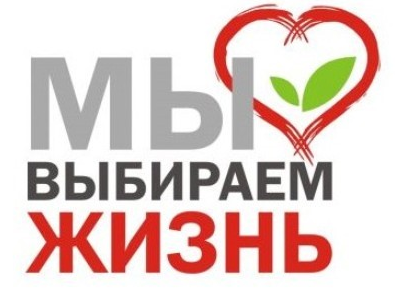 